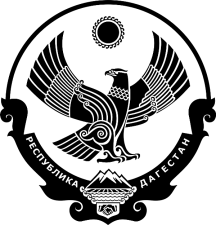 РЕСПУБЛИКА ДАГЕСТАНСОБРАНИЕ ДЕПУТАТОВ МУНИЦИПАЛЬНОГО РАЙОНА«КАРАБУДАХКЕНТСКИЙ РАЙОН»Р Е Ш Е Н И Еот 29 июня 2021 г. № 51О внесении изменений в структуру администрации МР «Карабудахкентский район»	В целях оптимизации и совершенствования структуры аппарата администрации муниципального района, Собрание депутатов муниципального района «Карабудахкентский район» 4-го созываР Е Ш А Е Т:1. Внести в структуру администрации МР «Карабудахкентский район», утвержденную решением районного Собрания депутатов от 25 февраля 2021 г. № 35, изменения, упразднив управление социальной политики и образовать на его основе самостоятельные отделы:- отдел физической культуры и спорта – 3 ед.;- отдел культуры и туризма – 3 ед.;- отдел молодежной и социальной политики – 3 ед.2. Опубликовать настоящее решение в районной газете «Будни района» и разместить на сайте администрации Карабудахкентского муниципального района.Председатель Собрания депутатовМР «Карабудахкентский район»					          А.А. СалаватовГлаваМР «Карабудахкентский район»					        М.Г. Амиралиев